Приложение 1ЗАЯВКА НА УЧАСТИЕ   в конкурсе  междисциплинарных методических материалов по психологии основанных на литературных произведениях  «Мир людей в мире литературы»  среди преподавателей и студентов средних медицинских и фармацевтических профессиональных образовательных организаций  Приволжского федерального округаP/S:   1.  Заявка подается в формате  Word 2. Пожалуйста, правильно указывайте фамилию, имя, отчество участников и преподавателей, а также контактные данные! (данные необходимы для заполнения дипломов, и сертификатов).Приложение 2НАИМЕНОВАНИЕ ОБРАЗОВАТЕЛЬНОЙ ОРГАНИЗАЦИИКонкурс  междисциплинарных методических материалов по психологии основанных на литературных произведениях «Мир людей в мире литературы» среди преподавателей и студентов средних медицинских и фармацевтических профессиональных образовательных организаций  Приволжского федерального округа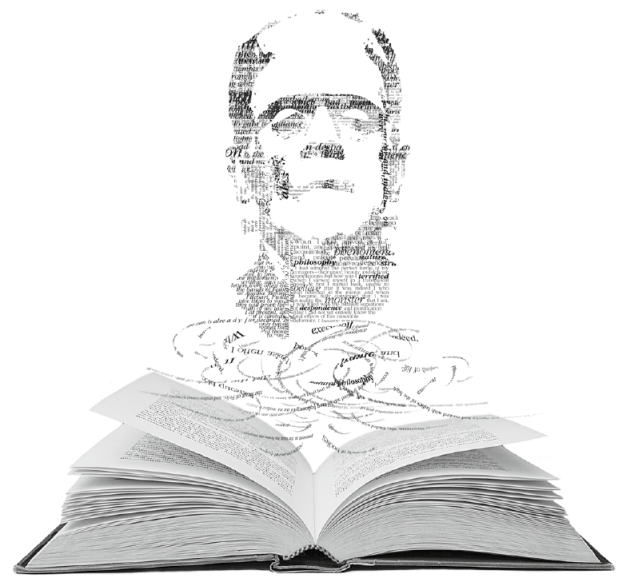 ТЕМА КОНКУРСНОЙ РАБОТЫ:  «……………………………………………..»Номинация:  ФИО автора, должность: (Для студентов специальность, курс)  2022гПаспорт и содержание конкурсного задания Номинация 1 «Конкурс ситуационных задач по психологии основанных на литературных произведениях «Мир людей в мире литературы»* Задачи первого уровня: для решения такой задачи требуется один теоретический факт (уровень воспроизведения).Задачи второго уровня: для решения требуется комбинация нескольких идей, применяются знания из разных тем дисциплины, а также личный опыт (уровень понимания).Задачи третьего уровня: для решения требуется исследовательский подход при построении модели ситуации, изучении нового материала, поиска нескольких способов решения одной ситуативной задачи (уровень размышления).** Необходимо указать ФИО автора  и название литературного произведения. Паспорт и содержание конкурсного задания номинация 3 «Рисунок» Наименование образовательной организации  (полностью)Фамилия, имя, отечество (полностью) участника  конкурса ()Фамилия, имя, отечество (полностью) руководителя  (заполняется только для участников в номинации -3,4)Номинация  Наименование    работыКонтактный телефон участника (или руководителя)Адрес электронной почты Дата представления заявки  Ф.И.О. автора ситуационной задачи Наименование образовательной организацииЦелевая аудитория (специальность, курс)Название дисциплиныНазвание темыОбразовательный результат (З,У,Н), формируемые ОК и ПК,ЛР (при наличии)Описание задачиНазвание задачи (при наличии)Актуальность использования задачи в преподаваемой дисциплинеОсновные этапы при использовании задачи в учебном процессе (с указанием времени, отводимого для решения и разбора задач с оценкой действий студента)Уровень сложности задачи:1 Уровень воспроизведения2 Уровень понимания3 Уровень размышленияСодержание задачи**Эталоны ответовКритерии оценки знаний и навыков студентаСпецифические технологические средства (ссылка на ЭОР с правом доступа, при наличии)Ф.И.О. автора   Наименование образовательной организацииНазвание конкурсной работыАвтор  и название литературного произведенияОтрывок из литературного произведения, отражающие содержание рисунка (Оценивается соответствие содержания текста выбранной теме рисунка)Психологическая интерпретация выбранных цветов